Try a challenge!Can you complete 3 in a row in any direction as part of your home learning presentation or can you complete all 9 activities? In class, we will share all entries. Winning entries will be shared in a Home Learning Gallery open to view for all parents at the end of the half term.Year 3 Home LearningThe Stone AgeWritingComputingMusicWrite a short ‘meeting tale’ of your own based on our text ‘Stone Age Boy’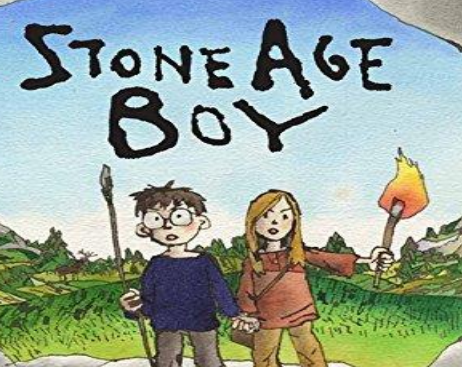 Can you create an information leaflet about:Stone HengerSkara BraeStarr Carr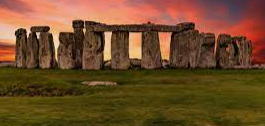 Use different outdoor materials to create your own ‘instruments’.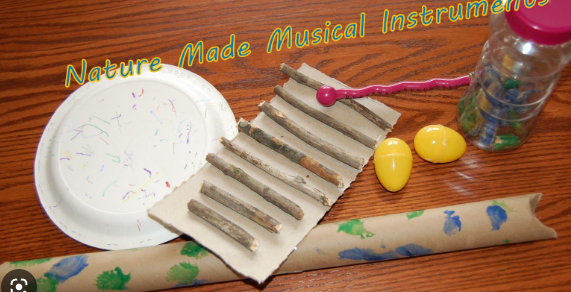 STEMROOTSArt/DTBuild a boat that floats and can carry the hunter-gatherers down the river.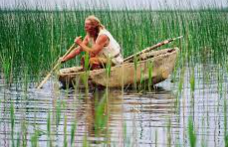 Take a photo or draw a picture of yourself following out ROOTS. This could be a photo of you helping someone around the house, taking care of a sibling or being respectful.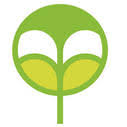 Create your own Stone Age model of a ‘round house’ with sticks and/or straw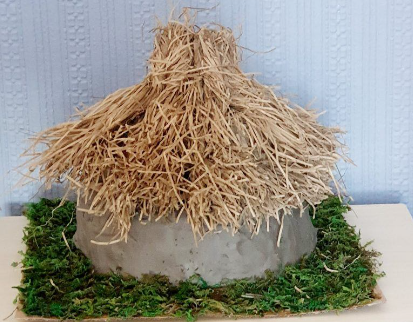 PoetryPECookingWatch ‘I was born in the Stone Age’ by Michael Rosen and write your own version.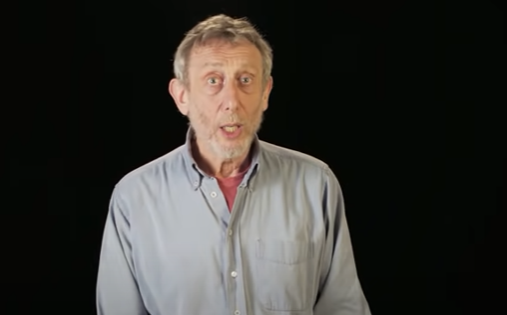 Create your own ‘spear’ and practice throwing it at a target.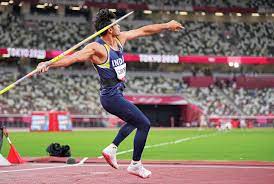 Make a ‘Stone Age Stew’ or have a go at ‘gathering’ some fruit or vegetables.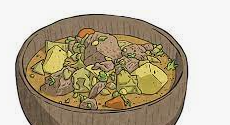 